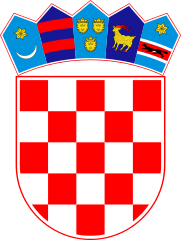 KLASA: 024-02/24-02/15URBROJ: 2178-2-03-24-2Bebrina, 10. lipnja 2024. godineNa temelju članka 27. Zakona o lokalnoj i područnoj (regionalnoj) samoupravi („Narodne novine“ broj 33/01, 60/01, 129/05, 109/07, 125/08, 36/09, 150/11, 144/12, 19/13, 137/15, 123/17, 98/19 i 144/20) i članka 32. Statuta općine Bebrina  („Službeni vjesnik Brodsko-posavske županije“ br. 2/2018, 18/2019 i 24/2019 i „Glasnika Općine Bebrina“ broj 01/2019, 02/2020 i 4/2021) Općinsko vijeće općine Bebrina  na svojoj 18. sjednici održanoj dana 10. lipnja 2024. donosiIZVJEŠĆE O IZVRŠENJU Programa javnih potreba u odgoju, obrazovanju, kulturi, religiji i sportu Općine Bebrina za 2023. godinuČlanak 1.Općina Bebrina je u 2023. godini izdvajala sredstva za navedene potrebe iz proračuna Općine BebrinaČlanak 2.Ovo izvješće objavit će se u ''Glasniku Općine Bebrina''.OPĆINSKO VIJEĆE  OPĆINE BEBRINA Dostaviti:Jedinstveni upravni odjel, sjedniceGlasnik Općine BebrinaMinistarstvo znanosti i obrazovanjaPismohrana.Predškolski odgoj i dječja igraonicaPlan za 2023.Tekući planOstvarenje 2023.IndeksProvedba programa predškolskog odgoja- Male škole13.300,00 EUR13.300,00 EUR10.992,30 EUR92,65%Posebni programi – Vrtić Zlatni cekin 700,00 EUR700,00 EUR0,00 EUR0,00%Sufinanciranje boravka djece u vrtićima3.000,00 EUR3.000,00 EUR2.377,44 EUR79,25%Sufinanciranje djece u Programu igraonice4.800,00 EUR4.800,00 EUR2.630,00 EUR54,79%UKUPNO:21.800,00 EUR21.800,00 EUR15.999,74 EUR73,39%Osnovno obrazovanjePlan za 2023.Tekući planOstvarenje 2023.IndeksSufinanciranje školskih projekata 14.300,00 EUR14.300,00 EUR5.311,48 EUR37,14%UKUPNO:14.300,00 EUR14.300,00 EUR5.311,48 EUR37,14%Srednjoškolsko obrazovanjePlan za 2023.Tekući planOstvarenje 2023.IndeksSufinanciranje prijevoza učenika srednjih škola-učeničke karte14.000,00 EUR14.000,00 EUR10.295,87 EUR73,54%UKUPNO:14.000,00 EUR14.000,00 EUR10.295,87 EUR73,54%Visokoškolsko obrazovanjePlan za 2023.Tekući planOstvarenje 2023.IndeksPomoći studentima7.000,00 EUR7.000,00 EUR6.830,88 EUR97,58%UKUPNO:7.000,00 EUR7.000,00 EUR6.830,88 EUR97,58%Kultura i religijaPlan za 2023.Tekući planOstvarenje 2023.IndeksKulturno-umjetnički amaterizam, glazbeni i folklorni8.050,00 EUR8.050,00 EUR7.600,00 EUR94,41%Kulturne manifestacije od interesa za općinu8.050,00 EUR8.050,00 EUR7.600,00 EUR94,41%Religijske aktivnosti vjerskih zajednica i zaštita i očuvanje nepokretnih kulturnih dobara14.000,00 EUR14.000,00 EUR14.000,00 EUR100,00%UKUPNO:30.100,00 EUR30.100,00 EUR29.200,00 EUR97,01%SportPlan za 2023.Tekući planOstvarenje 2023.IndeksDjelovanje sportskih udruga – klubovi, treninzi i natjecanja, stručni rad, administrativno osoblje, oprema i rekviziti, materijalni izdaci31.700,00 EUR31.700,00 EUR31.700,00 EUR100,00%UKUPNO:31.700,00 EUR31.700,00 EUR31.700,00 EUR100,00%